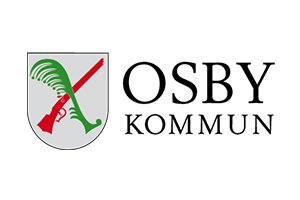 Osby Kommun äldreomsorgs matsedel                                                                                                   V 18Med reservation för av ändringarSmaklig måltid!Måndag29/4Fläskkorv med senapssås, potatis och ärtorTisdag30/4Dragonfisk med potatismos      Onsdag        1/5Biff med lök, potatis, gräddsås och grönsakerTorsdag         2/5 Grönsakssoppa med bröd och dessertFredag          3/5Lasagne och salladLördag4/5Kycklinggryta med ris/potatis samt dessert      Söndag         5/5Stek med gräddsås, potatis och grönsaker samt dessert